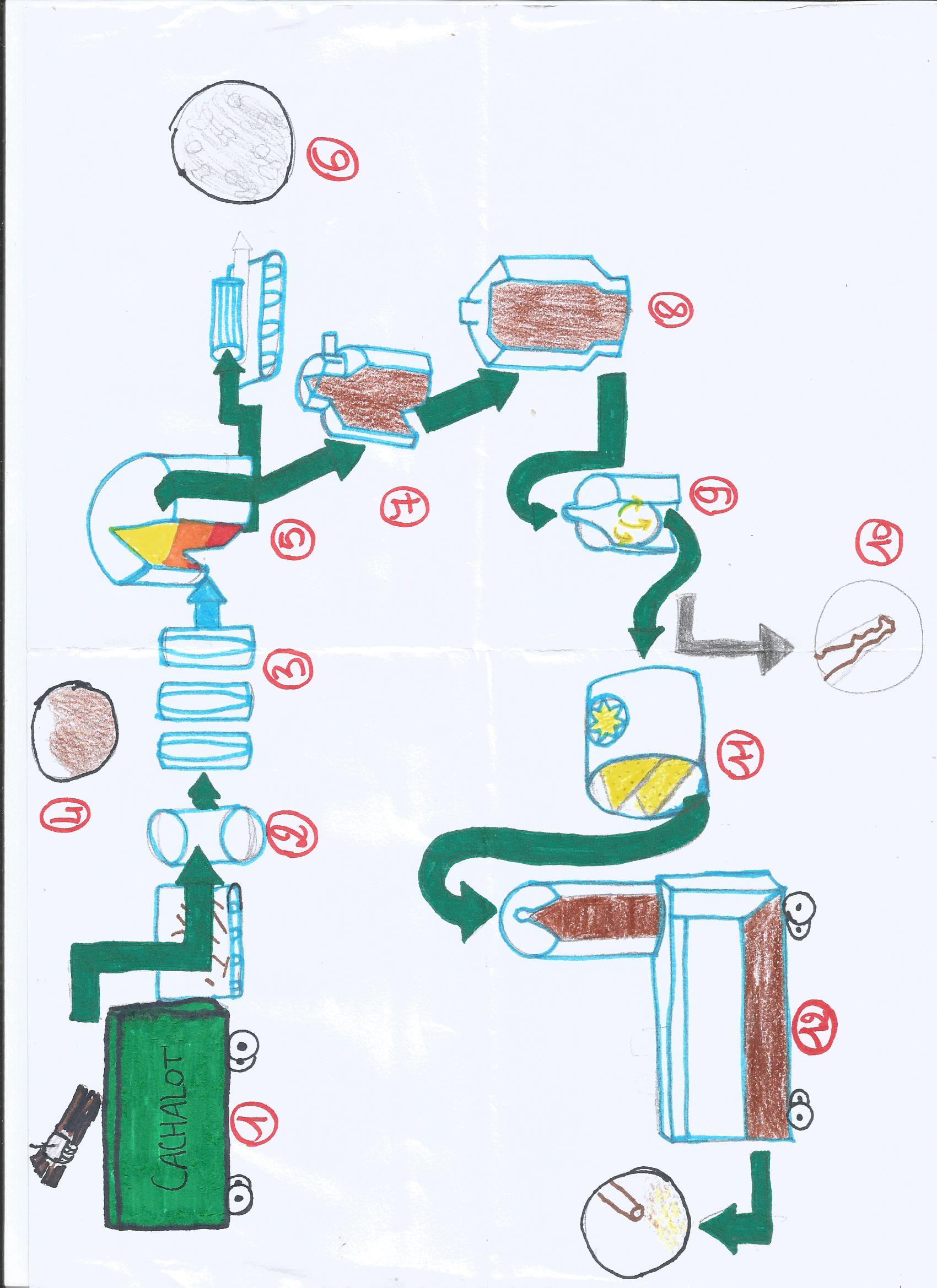 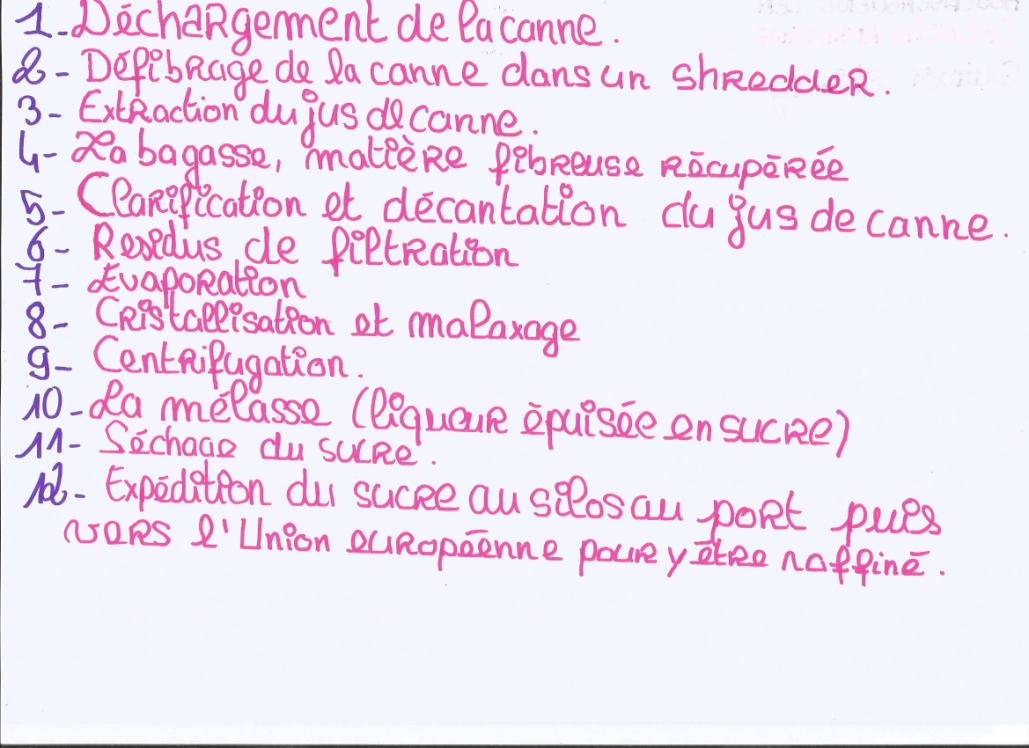 D’après le site Téréos Océan Indien – Amandine G., Léa M., Shirley Q.